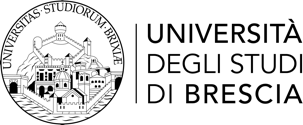 Alla c.a. UOC Inclusione, Partecipazione e Residenze Universitarie(La richiesta deve essere compilata digitalmente, NON può essere compilata a penna)Il Sottoscritto: e-mail: cellulare: responsabile dell’attività culturale denominata numero iniziativa: rappresentanza/gruppo/associazione studentesca proponente: che si svolgerà il giorno: CHIEDE QUANTO DI SEGUITO SPECIFICATOImporto (in caso di fornitore, da indicare comprensivo di IVA – in caso di relatore, indicare l’importo onnicomprensivo): Descrizione dei beni/servizi: Denominazione Fornitore e/o Nome e Cognome Relatore: Importo (in caso di fornitore, da indicare comprensivo di IVA – in caso di relatore, indicare l’importo onnicomprensivo): Descrizione dei beni/servizi: .Denominazione Fornitore e/o Nome e Cognome Relatore: Importo (in caso di fornitore, da indicare comprensivo di IVA – in caso di relatore, indicare l’importo onnicomprensivo): Descrizione dei beni/servizi: Denominazione Fornitore e/o Nome e Cognome Relatore: Importo (in caso di fornitore, da indicare comprensivo di IVA – in caso di relatore, indicare l’importo onnicomprensivo): Descrizione dei beni/servizi: Denominazione Fornitore e/o Nome e Cognome Relatore: Importo (in caso di fornitore, da indicare comprensivo di IVA – in caso di relatore, indicare l’importo onnicomprensivo): Descrizione dei beni/servizi: Denominazione Fornitore e/o Nome e Cognome Relatore: Budget complessivo attività culturale: Nr. Preventivi allegati: Luogo di svolgimento dell’attività culturale: Note e osservazioni: Brescia, 6 marzo 2024